報道関係各位2016年3月15日株式会社フューチャースコープモバイル・インターネットサービスを提供する株式会社フューチャースコープ（本社：東京都目黒区　代表取締役社長：冨永 政雄）は、パチンコ・パチスロアプリ連動型プラットフォーム「7Link（ななりんく）」で、ヒラヤマンとのコラボイベント、「ヒラヤマンのヒキ強改造計画」を開催いたします。イベント期間中は７Link対象アプリをプレイして、豪華報酬をGETしましょう！　本イベントでは、累計プレイ結果の「出玉pt」「回転数」「大当り回数」がイベントpt（以下、EPt）として変換されます。このEPtは一定数獲得することでパラメーターが溜まり、報酬を獲得することができます。また、獲得EPｔ数でランキング集計が行われ、上位入賞者にはさらなる報酬をプレゼント!!イベント上位を狙って是非、イベントに参加してみてください。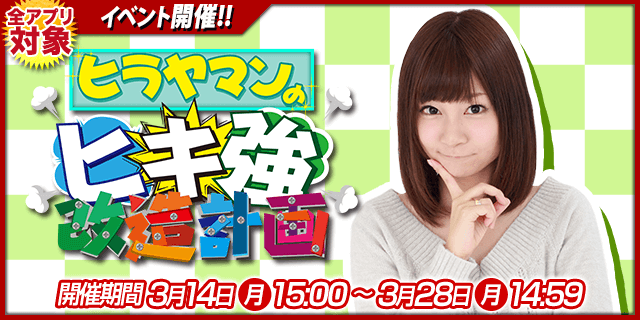 ■　「7Link（ななりんく）」について「7Link（ななりんく）」は、スマートフォン向けパチンコ・パチスロアプリ連動型のプラットフォームです。プレイ履歴の保存や、出玉ランキング、プレイヤー同士の交流を深めるコミュニティなど、パチンコ・パチスロアプリを通じて、プレイヤー同士が楽しく繋がる各種サービスをご提供しています。また、「7Link（ななりんく）」ではアプリをプレイし、プレイ結果を精算することでデータが蓄積されていくのが特徴です。一度入手できればずっと利用できる「エンブレム」や、1度使うと消滅してしまう「ワンブレム」を使用することによりプレイ結果を向上させ、各種イベントなどでランキング上位を目指しましょう！※エンブレムはミッションクリア・ガチャ・ログインボーナス等で入手することが出来ます。今後は楽しいイベントのみならず、対応アプリも続々と増えていく予定です。▽利用料無料※パチンコ・パチスロアプリ本体は有料になります。▽利用方法「Google Play」「App　Store」にて、「7Link（ななりんく）」搭載アプリをダウンロードするだけ!!▽公式サイトURL　http://nana-link.jp/top▽ホール情報　URL　http://nana-link.jp/hall■　株式会社フューチャースコープについてモバイル・インターネットを通して、「すべての人の未来を変える！」を追求し、パチンコ・パチスロのモバイル総合コンテンツ・情報サイト「FIELDSモバイル」、便利で実用性の高いスマートフォンアプリやフィールズグループが保有する知的財産権を活用したソーシャルゲームの企画・開発など、モバイルコンテンツ事業を中心にサービスを展開しています。所在地〒153-0042 　東京都目黒区青葉台 3-1-19 石橋ビル 6F会社設立日2006年10月2日資本金60,000,000円代表者代表取締役社長　冨永政雄主要株主フィールズ株式会社事業内容インターネットを利用した各種コンテンツ及び情報配信サービス従業員数49名（2015年4月1日現在）WEBサイトhttp://www.futurescope.jp/